Umgang mit dem PC 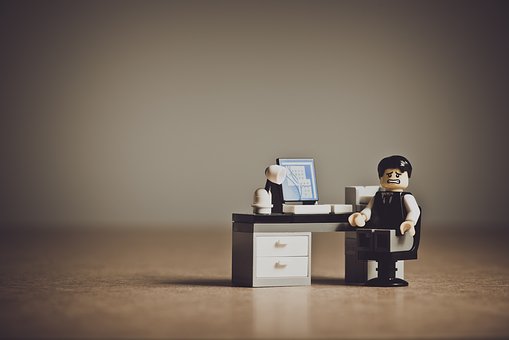 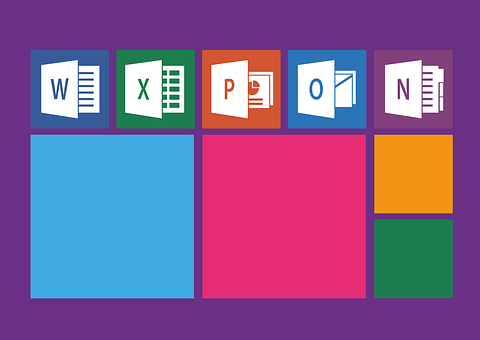 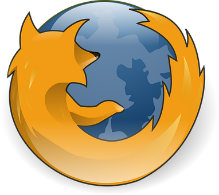 Name: ______________________________________Datum: ____________Klasse: ____________Beschrifte die Abbildung!SchülerSchülerSchülerSchülerLehrerLehrerLehrerLehrerPC-Arbeitsplatz, Power Point, Internet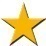 Ich beachte die EDV-Nutzerordnung, die ich unterschrieben habe.Ich kenne die Bestandteile meines Computerarbeitsplatzes.Ich kann die Bestandteile meines Computerarbeitsplatzes benennen.Ich kann mich an meinem Computer anmelden und abmelden.Ich kann Dateien in meinem Ordner speichern und öffnen.Ich kann Dateien drucken.Ich kann den Internetbrowser öffnen.Ich kann Informationen aus dem Internet entnehmen.Ich kann mit einer Suchmaschine (z.B. google) Bilder im Internet suchen.Ich kann Bilder aus dem Internet kopieren.Ich kann das Programm Power Point öffnen.Ich kann einfache Präsentationen in Power Point erstellen.Ich kann Grafiken und Bilder in Power Point einfügen.Ich kann die Bilder formatieren (z.B. zuschneiden, drehen, …)Ich kann das Design ändern.Ich kann die Übergänge der einzelnen Folien bearbeiten.Ich kann die Inhalte der Präsentation animieren.Ich beachte die Gestaltungsregeln zur Erstellung einer Präsentation.Ich kann die Power Point Präsentation vorführen.Ich bin unsicher und muss noch viel üben!Ich kann es in Ansätzen, muss aber noch üben!Ich kann es meist sicher!Ich kann es sicher!______________________________________________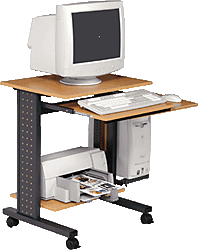 ________________________________________________________________________